Informacje o Muzeum napisane tekstem łatwym do czytania:		 Muzeum Żup Krakowskich znajduje się w Wieliczce.Wieliczka to miejscowość położona niedaleko Krakowa.Można tu dojechać: pociągiemautobusami o numerach: 304, 204, 224, 244busamisamochodamiNasze Muzeum można zwiedzać w dwóch miejscach:W Zamku ŻupnymPod ziemią na 3 poziomie kopalni soliZwiedzanie Zamku Żupnego:Jeśli chcesz zobaczyć Zamek, przyjdź do kasy i zakup bilet. Ceny biletu to:Bilet normalny 20 zł. 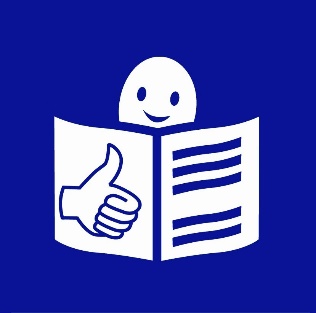 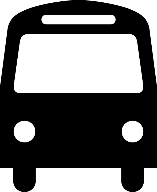 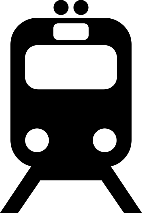 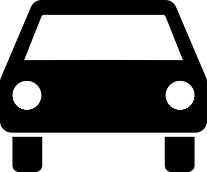 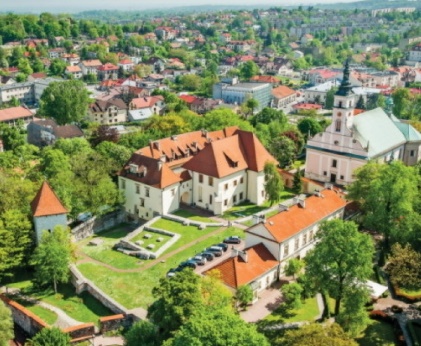 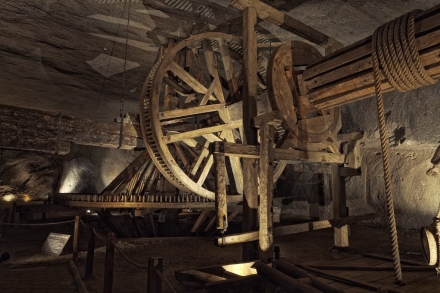 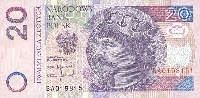 Bilet ulgowy 15 zł.Bilet dla dzieci 1 zł. Bilet rodzinny 40 zł. Jeśli chcesz zwiedzać z przewodnikiem wtedy musisz zadzwonić tydzień wcześniej pod numer 12 278 58 49 i umówić się. Bilet za zwiedzanie z przewodnikiem 100 zł.    +    +   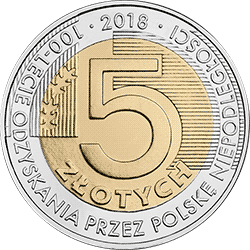 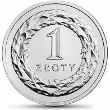     + 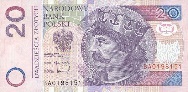 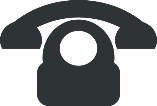 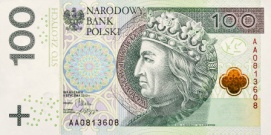 W Zamku można zobaczyć:Piękną salę gotycką2 wystawy solniczekWystawy czasowe, które zmieniają się co kilka miesięcy. Są  pokazywane w 2 budynkach. Wystawę archeologiczną.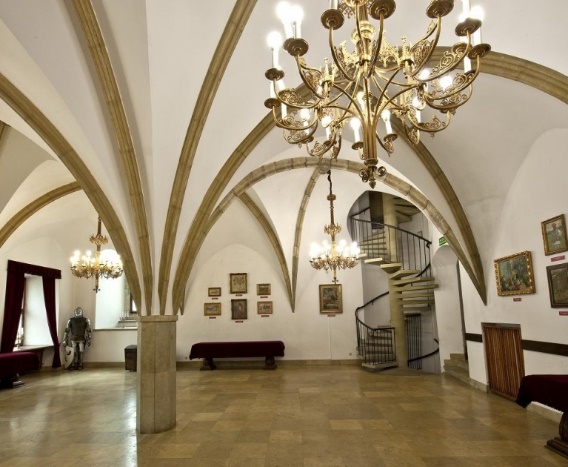 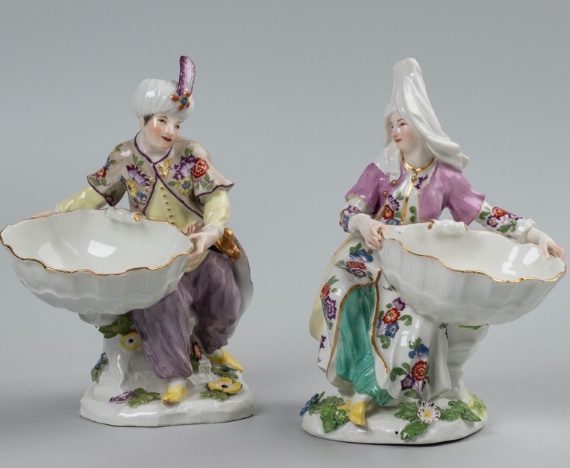 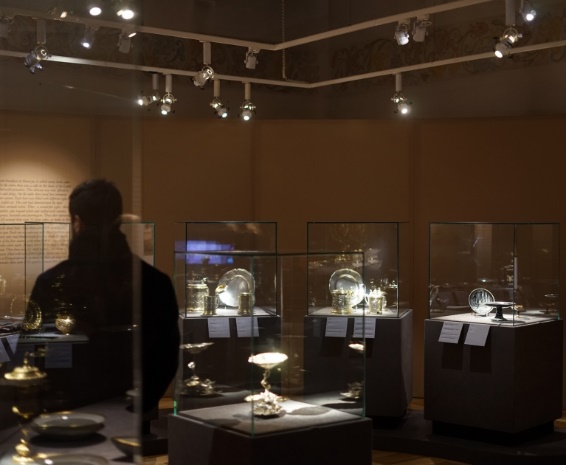 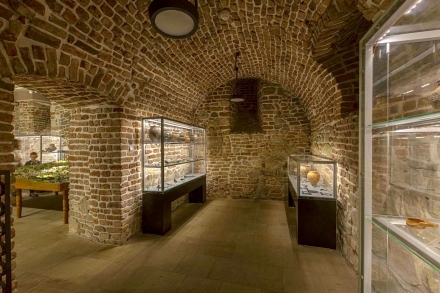 Po zakończeniu zwiedzania możesz jeszcze zobaczyć dziedziniec Zamku.Na dziedzińcu znajduje się makieta Zamku, którą można dotykać.Możesz też zobaczyć:Szyb górniczy czyli miejsce w którym górnicy dawno temu szukali pod ziemią soli.Mury zamkowe czyli bardzo stare pozostałości dawnych, wysokich murów obronnych oraz pozostałości po dawnej kuchni zamkowej, w której dawno temu gotowano i częstowano za darmo gości w Zamku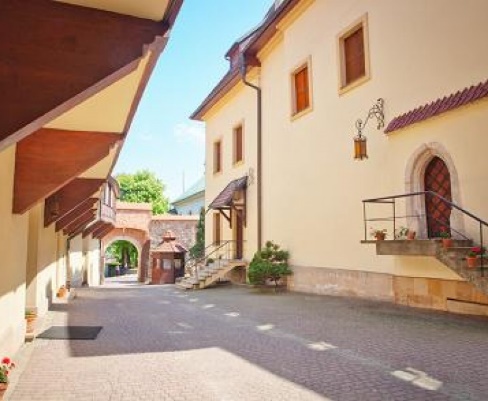 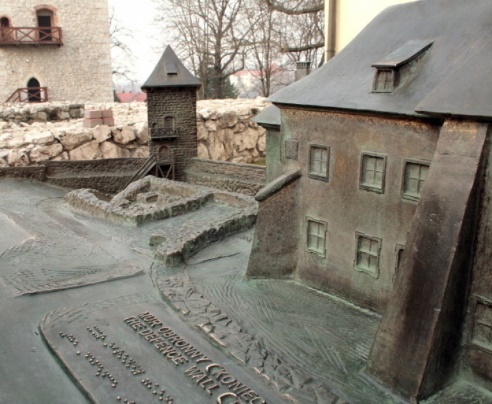 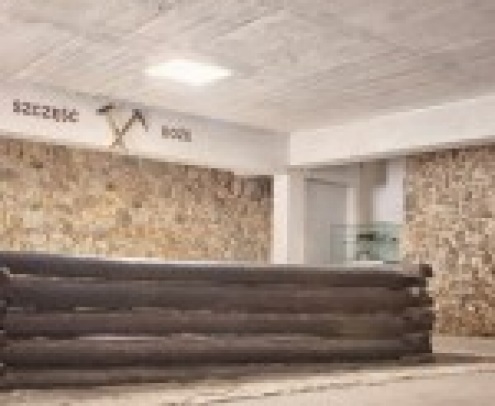 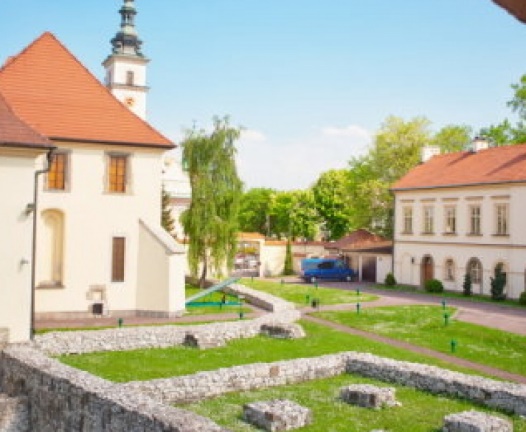 Basztę czyli dawna budowlę obronną. Można do niej wejść do środka po chodach i zobaczyć dziedziniec z górnego balkonu baszty. Zwiedzanie Muzeum w kopalni soli:Jeśli chcesz zobaczyć muzealne wystawy w kopalni soli, zakup bilet na trasę turystyczną w kopalni lub zadzwoń do działu edukacji Muzeum pod numer 12 278 16 33 i umów się na warsztaty lub zwiedzanie. Wtedy pod ziemię zjedziesz windą. Wystawy muzealne zebrane są w 18 salach i zwiedza się je około 1 godziny.Można zobaczyć: Różne sole na wystawie geologicznejWystawę archeologiczną, która pokazuje jak ludzie dawniej zdobywali sól ze słonej wody.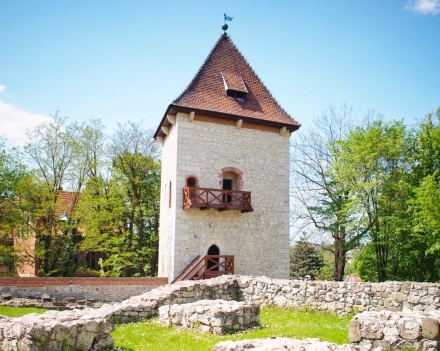 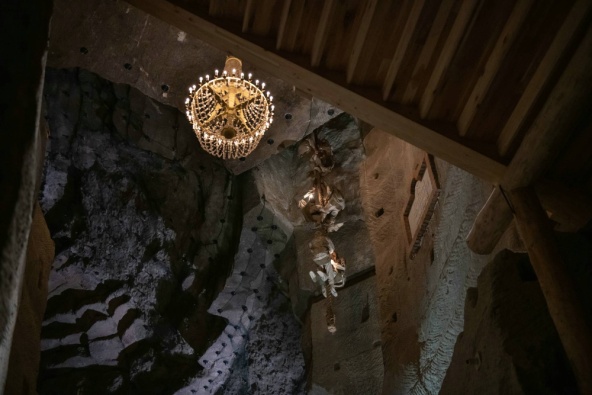 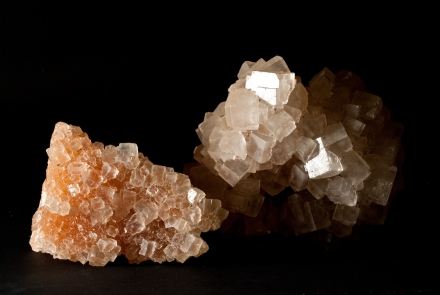 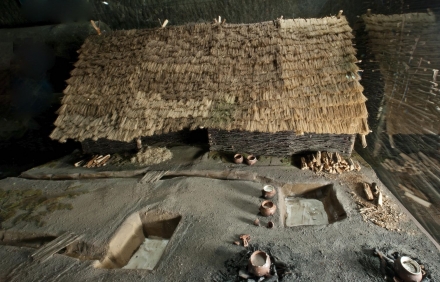 Ogromne solne komoryDrewniane maszyny górnicze, przy pomocy których wyciągano sól z podziemi.Obrazy, rzeźby Makiety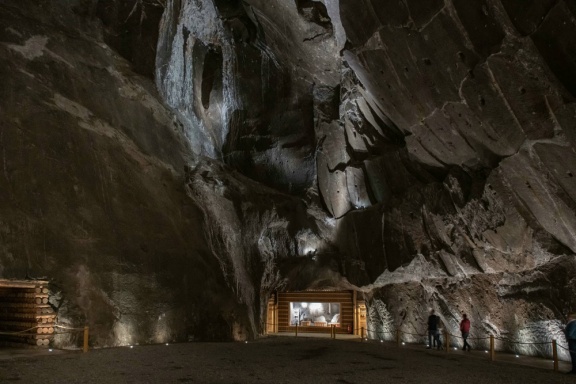 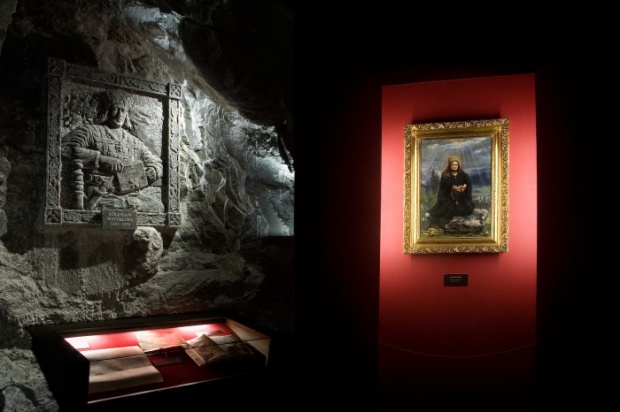 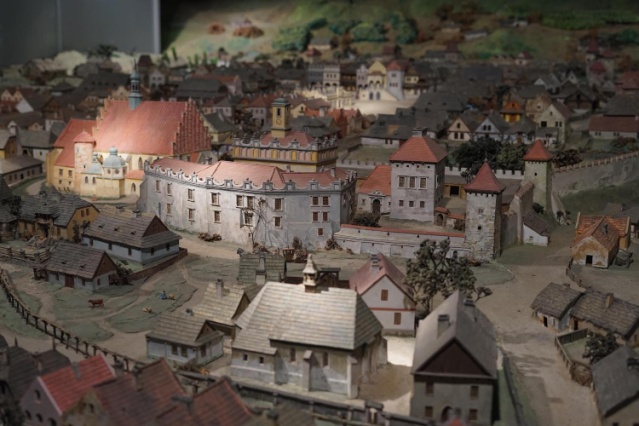  W soboty nie płaci się za bilety.                 Zwiedza się za darmo.Zamek otwarty jest w godzinach: 9.00- 17.00 codziennie oprócz poniedziałków.W poniedziałki Zamek jest zamknięty.W cenie biletu zwiedza się teraz 2 budynki – Zamek Środkowy i Zamek Północny.